                  Senior Studies Institute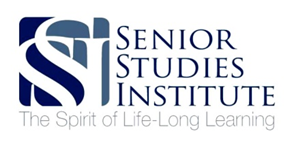 Portland Community CollegeMembership Registration FormSeptember 1, 2018 through August 31, 2019ANNUAL MEMBER FEE: $40 INDIVIDUAL, $70 COUPLE(Please print clearly)Name(s): _________________________________________________________________________Address: _________________________________________________________________________City, State, Zip: ____________________________________________________________________Phone(s): ________________________________________________________________________Email(s): _________________________________________________________________________First name(s) for name tag: ______________________________________ New Member(s)? _____How did you hear about SSI? (if applicable): _____________________________________________What’s your preference for being contacted?  Phone _______ Email _______ U.S. Mail only _______SSI thrives with everyone’s participation!Things members can do (check all applicable interests)Other/Comments: __________________________________________________________________More information can be found at: www.SSIPDX.org. If you would like to donate to the SSI Scholarship fund, please see separate form on the website.Mail this form with your check made out to SSI to:	P.O. Box 80744, Portland, OR 97280-1744Provide treatsCurrent Events Backup FacilitatorHelp with a mailingEvent Setup/Take DownPresenting / Co-Presenting ClassCurrent Events Active ParticipationServe on a committeeAttend Board / Curriculum MeetingsHost an eventSpecial Event AssistancePhone calling activityOffer Computer Skill